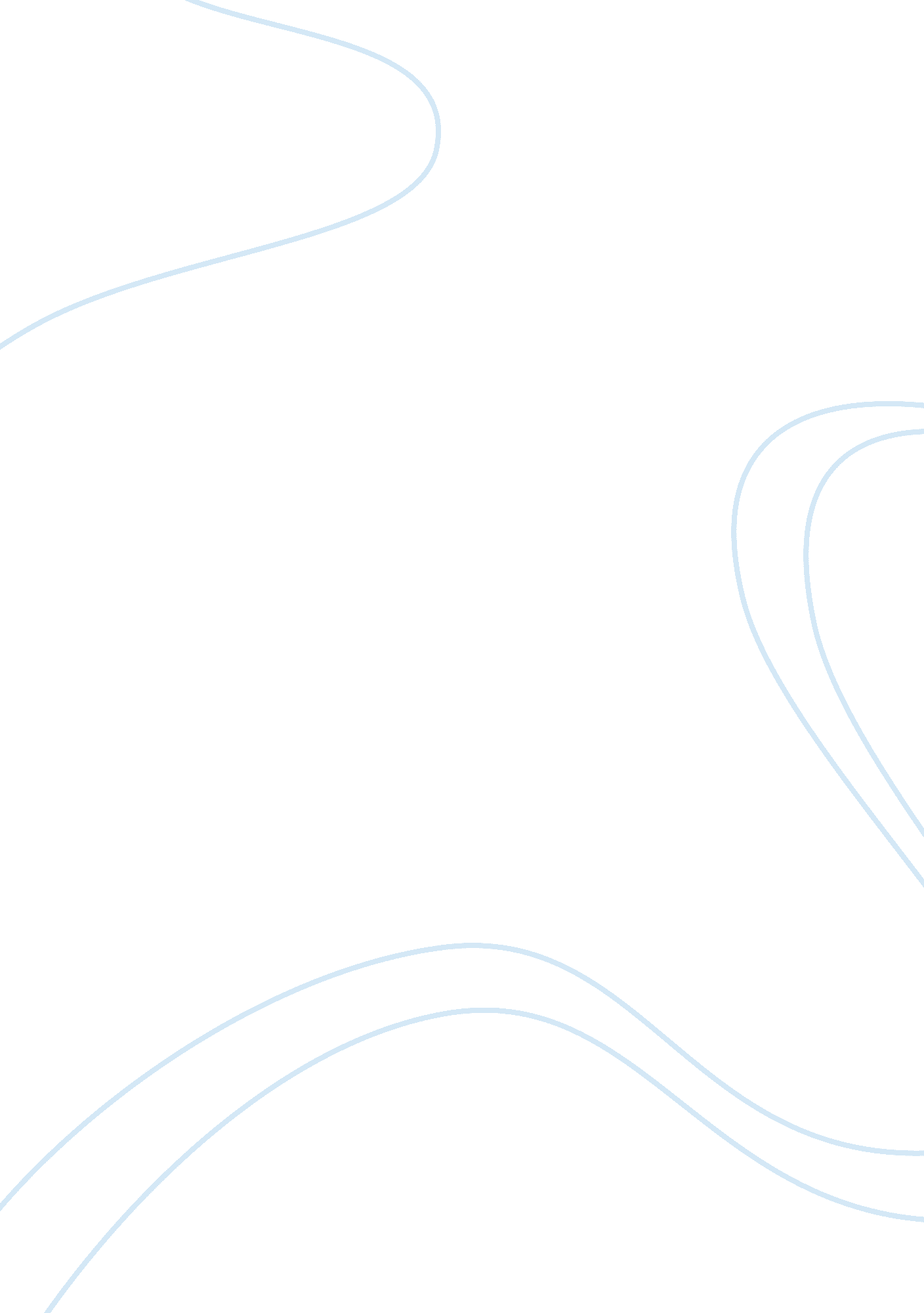 Brave new world: how technology affects societyLiterature, Books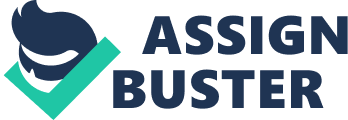 October 29, 2012Brave New World: HowTechnologyAffects Society Brave New World, a place in which people are created from scientific labs through a process call the Bokanovsky Process, and where being born from parents is a shame for society. Where conditioning is use for training babies to act and think the way people in society wants them to do. A place where a popular drug call Soma is used to control and keep the society happy and stable, and causes principles and morals to disappear or change. Where entertainment is use to convince people of the phrase “ everyone belongs to everyone”, and becomes a society that is always happy, no problems, and organized. The Bokanovsky Process is another way of reproducing ninety-six human babies from one egg by transforming it into buds, which each bud becomes an embryo. (pg. 17) Normally one egg produces one embryo which becomes one human adult, but in this case the Bokanovsky Process manipulates the egg to produce more than one embryo by budding. After budding the egg for a couple of times it is dosed with significant amount of alcohol, and then later budded again until it creates more than eighty-six embryos, and since they’re all from the same egg they all are identical twins. Because the Bokanovsky Process is being used to reproduce more population, it has become one of the major instruments of social stability. (pg. 18) It causes people in society to wear uniforms with batches to identify what kind of twin they’re from, and what kind of job they are meant to do. Conditioning is done when the majority of the identical embryos are now full grown babies or children, they are placed in various repetition environments and experience in order to custom them the way they supposed to think and react. A very good example is when the babies are placed in front of books and flowers and start to like or get familiarize with it, once they are starting to like and giggle they give them electric shocks. It makes them get horrified or scared every time they see books and flowers, so that when they are older and full grown they would hate or not like books or flowers. (pg. 0) For society conditioning the children or babies that way is to make them hate the country, but at the same time love all the country sports so that they consume manufactured articles as well as transport(pg. 31), which helps the society increase in labor and income. Now Soma is a type of drug that works with society’s way of entertainment to avoid any unnecessary feelings, such as being in love, the feeling of wanting to form afamily, or being stressed and worried. Soma is a drug that raises a wall into someone’s mind between reality and fantasy, which makes the person go into a soma holiday. As for the entertainment, Soma is always serve with coffee or as candy in many different places like restaurant and concerts while placingmusicby saying to take more soma or repeating the phrase everyone belongs to everyone. An example would be of a song like this, “ Bottle of mine, it’s you I’ve always wanted! Bottle of mine, why was I ever decanted? Skies are blue inside of you, the weather’s always fine: for there ain’t no bottle in all the world like that dear bottle of mine. ”(pgs. 8-79) Which basically describes how one feels after taking a couple of grams of Soma, which this actually helps to maintain control and organization in society. The Bokanovsky Process, Conditioning, Soma, and Entertainment all work together to create a world in which everyone is happy with no struggles, no problems or worries. A world where society is always in control and organized by using soma to keep the people conditioned as they are. Where there is no such thing as parents and family, love andfriendship, and a new world of identicals with different jobs but with sameculture. A Brave New World. 